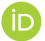 , ,  /  | https://orcid.org/, ,  /  | https://orcid.org/* Corresponding Author / Sorumlu Yazar[Çok yazarlı çalışma ise sorumlu yazarın soyadından sonra yıldız  (*) koyunuz]Sorumlu yazar cep telefonu: Not: Makalenizin hakem raporları sonrası son halini gönderirken başlık sayfasını güncelleyerek yeniden sisteme yükleyiniz. Aşağıdaki sorulara vereceğiniz cevabın İngilizcesini güncelleme esnasında ekleyebilirsiniz. / Note: Please update the title page and re-upload it to the system when sending the revised version of your article after the referee reports. You can write the English version of your answer to the following questions when you update this file.Is there financial support? Indicate the source of financial support, if any. (Must be answered) / Finansal destek var mı? Varsa, finansal destek kaynağını belirtiniz. (Cevaplanması zorunludur):Cevap:  / Is there a conflict of interest? If so, please specify. (Must be answered) / Çıkar çatışması var mı? Varsa belirtiniz. (Cevaplanması zorunludur):Cevap:  /  Is there a thank you explanation? If so, please specify.(Must be answered) / Teşekkür açıklaması var mı? Varsa belirtiniz. (Cevaplaması zorunludur):Cevap:  / Was this work prepared from a master's thesis, doctoral thesis or unpublished paper text? Please state it to be given in the footnote on the first page of the study. (Must be answered) / Bu çalışma, yüksek lisans tezinden, doktora tezinden veya yayımlanmamış bildiri metninden mi üretildi? Makalenin ilk sayfasında dipnotta yer alacak şekilde açıkça ifade ediniz. (Cevaplaması zorunludur):Cevap:  /  Author contributions for multi-authored articles [Specify for each work package separately.] (Must be answered) / Bu çalışma, çok yazarlı çalışma ise yazarların katkı oranı beyanı [Her iş paketi için ayır ayrı belirtiniz] (Cevaplaması zorunludur):Research design / Çalışmanın tasarlanması:  (),  (),  (); Literature review / Literatür taraması:  (),  (),  (); Data collection / Veri toplama:  (),  (),  (); Data analysis / Veri analizi:  (),  (),  (); Writing the article / Makalenin yazımı:  (),  (),  (); Revision the article / Makale revizyonu:  (),  (),  ();  / :  (),  (),  ().Sorumlu yazar olarak yukarıdaki bilgilerin doğruluğunu beyan ederim 